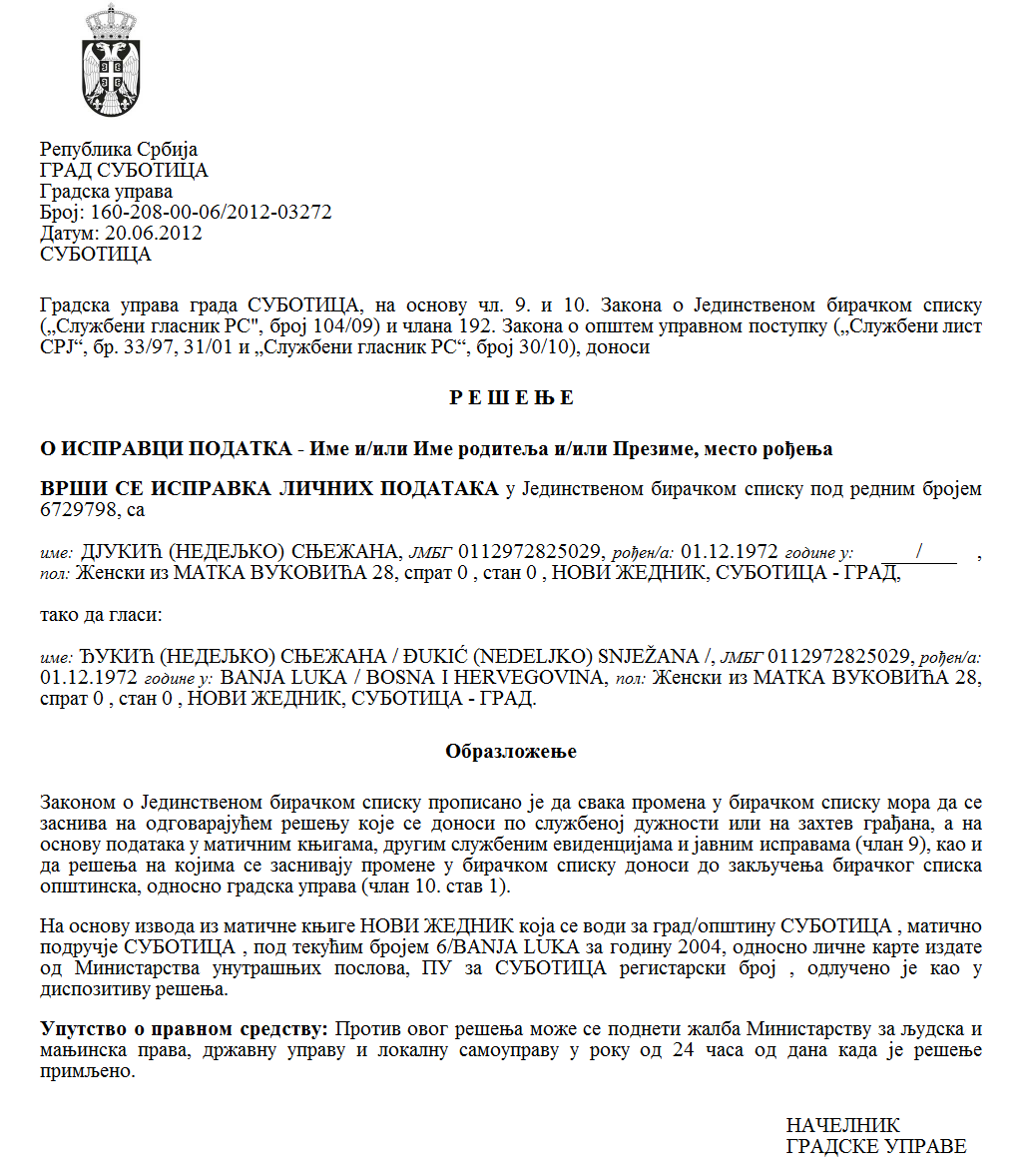 SZERB  KÖZTÁRSASÁG VAJDASÁG AUTONÓM TARTOMÁNY  ZENTA KÖZSÉG ZENTA KÖZSÉG POLGÁRMESTER  Szám: 501-22/2022-II Kelt: 2022. december 9-én Z e n t a Az  egyesületek által a közérdekű programokra a serkentő  eszközök,  vagy az eszközök hiányzó része odaítélésének eljárásáról és  ellenőrzéséről szóló rendelet (Zenta Község Hivatalos Lapja,  31/2021. sz.) 19. szakasza, Zenta község  statútuma (Zenta Község Hivatalos Lapja,  4/2019. sz.) 61. szakasza 1.  bekezdésének 33) pontja,  a nyilvános pályázatban, száma 370-7/2022-II kelt  2022. február  11-én megjelölt  serkentő  eszközökre  a program kiválasztásáról szóló határozat és  Zenta község 2022-es  évi költségvetéséről szóló  rendelet (Zenta Község Hivatalos Lapja,  31/2021. és  8/2022. sz.) alapján  a község  polgármestere   meghozta az alábbi  VÉGZÉST AZ ESZKÖZÖK ODAÍTÉLÉSÉRŐL 1. Zenta község költségvetéséből, összhangban a nyilvános pályázattal  Zenta  község számára a közérdekű programok/projektumok serkentésére  vagy programok/projektumok  hiányzó eszközeinek  a  finanszírozására, amelyeket a  környezetvédelem terén az  egyesületek valósítanak meg  350.000,00 dináros teljes összeg lett  biztosítva, amely eszközök   a Zenta község  2022-es évi  költségvetéséről szóló rendelettel (Zenta Község Hivatalos Lapja,  31/2021. és  8/2022. sz.) lettek előirányozva, éspedig   a  0401-es  program  keretében KÖRNYEZETVÉDELEM néven, mint  0001-es számú aktivitás,  A környezetvédelem igazgatása néven, a  funkcionális osztályozás  540-es  kódja alatt és  A növény- és  állatvilág és a táj védelme néven,   a 130/0-s pozíciószámon, mint  481000-es   közgazdasági osztályozás, leírva, mint A   KORMÁNYON KÍVÜLI SZERVEZETEK DOTÁLÁSA, éspedig: 2. Az eszközök nem rendeltetésszerű használata esetén, foganatosításra kerülnek  a megfelelő intézkedések az eszközök visszatérítésére kerülnek Zenta község költségvetésébe, összhangban a törvénnyel. 3. A jóváhagyott eszközök a használóknak a megkötött szerződések alapján kerülnek odaítélésre  a  környezetvédelem terén  a programok (társ) finanszírozásáról, a használók és Zenta község között, amellyel rendezésre  kerülnek a szerződő felek   jogai, kötelezettségei és felelősségei. 4. Felhívjuk a jelen végzés  1. pontja szerinti  egyesületeket, hogy a jelen végzésnek  Zenta község hivatalos  honlapján és Zenta község  hirdetőtábláján  való  közzétételétől számított  nyolc napon belül tegyenek eleget   a szerződéskötésnek. Ellenkező esetben kell tekinteni, hogy visszavonták a  programjavaslatukat. 5. A jelen végzés végrehajtását a Zentai Községi Közigazgatási Hivatal határozza meg. I n d o k l á s Zenta község  2022-es évi költségvetéséről szóló rendelettel (Zenta Község Hivatalos Lapja,  31/2021. és  8/2022. sz.) éspedig     a  0401-es  program  keretében KÖRNYEZETVÉDELEM néven, mint  0001-es számú aktivitás,  A környezetvédelem igazgatása néven, a  funkcionális osztályozás  540-es  kódja alatt és  A növény- és  állatvilág és a táj védelme néven, a 130/0-s pozíciószámon, mint  481000-es   közgazdasági osztályozás, leírva, mint A   KORMÁNYON KÍVÜLI SZERVEZETEK DOTÁLÁSA, megállapításra kerültek az eszközök 350.000,00 dináros összegben. Zenta község  2022. április  29-én közzétette a nyilvános  pályázatot  Zenta  község számára a közérdekű programok/projektumok serkentésére  vagy programok/projektumok  hiányzó eszközeinek  a  finanszírozására, amelyeket a környezetvédelem terén az  egyesületek valósítanak meg.  Zenta község polgármestere  az 501-22/2022-II-es számú, 2022. augusztus 31-én kelt határozatával  megalakította   a  pályázati bizottságot  Zenta  község számára a közérdekű programok/projektumok serkentésére  vagy a programok/projektumok  hiányzó eszközeinek  a  finanszírozására, amelyeket a környezetvédelem terén az  egyesületek valósítanak.A bizottság elvégezte  a  javasolt  programok értékelését és megállapította a bejelentett programok  értékelési és   rangsorolási jegyzékét, amiről jegyzőkönyvet vett fel.  A program  kiválasztásáról szóló  határozattal, száma  501-22/2022-II, kelt  2022.12.08-án Zenta község polgármestere döntött  a  programok kiválasztásáról, amelyek   finanszírozásra kerülnek   Zenta község költségvetési eszközeiből és  a  jóváhagyott  program szerinti   eszközök  mértékéről.  Az előadottak  alapján, a rendelkező rész szerint döntöttem.Czeglédi Rudolf s. k. Zenta község polgármestereSorszámA jelentkezés  Az egyesület neveProgramnévJóváhagyott eszközök12022.05.06.Удружење за заштиту животиња и животне средине „ЛАЈКА” СентаLAJKA Állatvédő és Környezetvédő Egyesület ZentaLajka Állat- és Természetbarátok Egyesülete éves működési költségeinek refinanszíroszásaРефинансирање трошкова пословања Друштва пријатеља животиња и природе "Лајка"50.000,0022022.05.13.Удружење грађана „Ордо  ест анима рерум“ Сента„Ordo est anima rerum” Civil Szervezet ZentaУради нешто за лепшу околинуTegyél te is a szebb környezetünkért70.000,0032022.05.13.Удружење „Локатор“"Lokator" EgyesületДан без аутомобила 2022Autómentes nap 202290.000,0042022.05.13. Спасилачки тим Тиса„ Mentőcsapat Tisza”Патролирање реком ТисеJárőrözés a Tiszán90.000,0052022.05.04.Удружење  „Зелена Зона“„Zöld Zóna”   EgyesületLégy Te is ÖKOkosabb!Буди и ти Еко смарт50.000,00